Witam serdecznie, 22 kwietnia obchodziliśmy Światowy Dzień Ziemi. W związku z tym przygotowałam rysunek naszej planety do wydrukowania i pokolorowania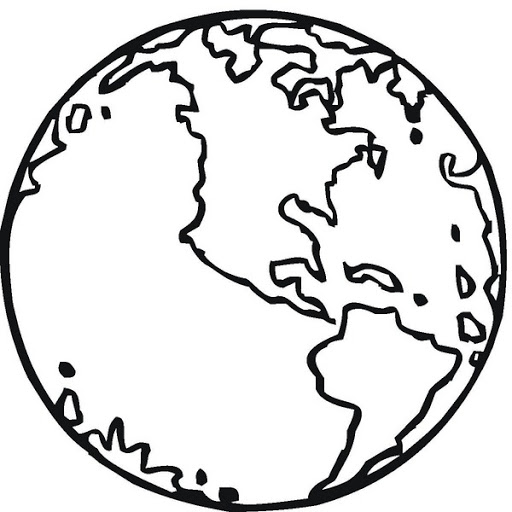 A żeby umilić czas malowania polecam piosenkę o czystej planeciehttps://www.youtube.com/watch?v=1MZovZPTP7IPozdrawiam, Ewa Lomartire